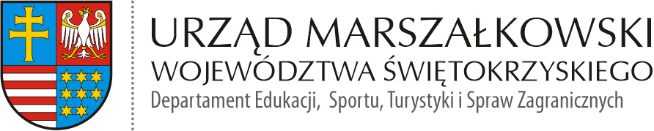 Załącznik nr 3 do zapytania ofertowegoWYKAZ OSÓB REALIZUJĄCYCH ZAMÓWIENIEDotyczy postępowania na przeprowadzenie inwentaryzacji turystycznych szlaków rowerowychna obszarze województwa świętokrzyskiego oraz jego najbliższych okolic.Podpis(y) Wykonawcy……………………………………………………………………………………………………………………………FunkcjaImię i nazwiskoDoświadczenie na stanowisku kierowniczym 
(nazwa pracodawcy i stanowiska pracy, okres zatrudnienia – miesiąc/rok, wykonywane obowiązki związane z wytyczaniem, znakowaniem lub inwentaryzacją 
pieszych i/lub rowerowych szlaków turystycznych.)Kierownik projektuFunkcjaImię i nazwiskoWykształcenie
(nazwa uczelni i kierunku studiów, uzyskany stopień, okres nauki – miesiąc/rok)Ukończony kurs przewodnika turystycznego
(nazwa kursu lub uzyskanych uprawnień, okres szkolenia – miesiąc/rok, podmiot realizujący szkolenie - nazwa, dane do kontaktu)Specjalista ds. turystykiFunkcjaImię i nazwiskoDoświadczenie w inwentaryzacji pieszych szlaków turystycznych 
(nazwa szlaku, długość, zakres prac, okres realizacji – miesiąc/rok, zleceniodawca - nazwa, dane do kontaktu)Doświadczenie w projektowaniu 
i znakowaniu lub konserwacji pieszych szlaków turystycznych(nazwa szlaku, długość, okres realizacji – miesiąc/rok, zleceniodawca - nazwa, dane do kontaktu)Specjalista ds. szlaków